University AdministrationIV/2 Careers and Competencies Work placement recommendation for law students of the University of PassauThis is to confirm that we have recommended that       , 
resident in      ,a student in the  semester, matriculation number      , undertake one or more work experience placements to fulfil the work placement requirement of their programme.According to the study and examination regulations for the law undergraduate programme, students must complete a work placement/internship as part of the programme:
To be admitted to the First State Examination for Jurists of the State of Bavaria, students must gain a minimum of three months’ work experience.This work experience may be earned in up to three placements, each of which must have a duration of at least one month, during which they may work in one or more roles. A period of four full weeks is counted as a month. Completing a single twelve-week placement, in which the student works in a single role, will therefore be sufficient to satisfy the work experience requirement.
The work placement must relate to at least two of the following three fields: civil law, criminal law and public law. German and international law are equally accepted.For the study and examination regulations of the University of Passau, visit https://www.uni-passau.de/stupos-modulkataloge.The JAPO regulations can be found at: www.justiz.bayern.de/pruefungsamt/staatspruefung/studium/index.php The University of Passau does not check for or confirm completion of the work placement, as students no longer need to present proof thereof when registering for the First State Examination for Jurists. However, please be aware that the work placement requirement itself still stands and that the Landesjustizprüfungsamt (State Law Examination Office) may request at any time that you provide such proof. For more details, check the Landesjustizprüfungsamt's website at www.justiz.bayern.de/landesjustizpruefungsamt/erste-juristische-staatspruefung/Yours faithfully,Matthias Schöberl IV/2 Careers and Competencies University of Passau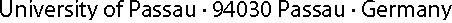 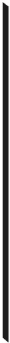 Please ONLY send this document by e-mail to zkk@uni-passau.deThe Centre for Careers and Competencies will then print it on official letter paper of the University of Passau. Once signed, you can come in to pick up the document or have it sent to you (after you tell us your address).Contact
PhoneMatthias Schöberl+49 851 509 1422Please ONLY send this document by e-mail to zkk@uni-passau.deThe Centre for Careers and Competencies will then print it on official letter paper of the University of Passau. Once signed, you can come in to pick up the document or have it sent to you (after you tell us your address).Fax+49 851 509 1426Please ONLY send this document by e-mail to zkk@uni-passau.deThe Centre for Careers and Competencies will then print it on official letter paper of the University of Passau. Once signed, you can come in to pick up the document or have it sent to you (after you tell us your address).E-mailmatthias.schoeberl@uni-passau.dePlease ONLY send this document by e-mail to zkk@uni-passau.deThe Centre for Careers and Competencies will then print it on official letter paper of the University of Passau. Once signed, you can come in to pick up the document or have it sent to you (after you tell us your address).Our referenceIV/2/I.-06.5002/2023-01-10Please ONLY send this document by e-mail to zkk@uni-passau.deThe Centre for Careers and Competencies will then print it on official letter paper of the University of Passau. Once signed, you can come in to pick up the document or have it sent to you (after you tell us your address).Date2023-01-10